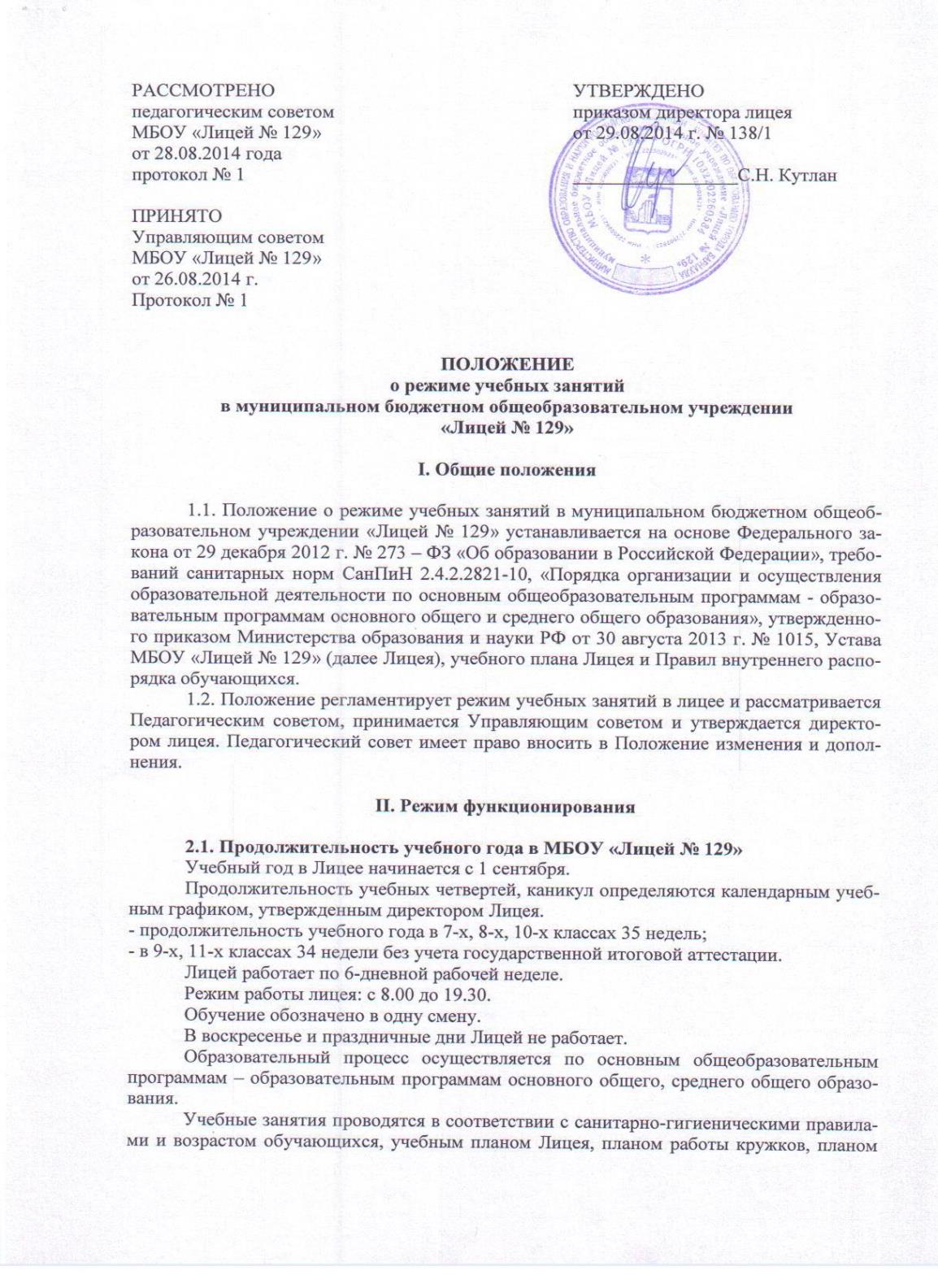 работы объединений дополнительного образования, расписания спортивных секций, утвержденными директором Лицея.	2.2. Продолжительность учебных четвертей7-8 классы:9 классыДля обучающихся 10-11 классов учебный год делиться на полугодия:10 классы11 классы	Для 9, 11-х классов учебный год заканчивается 25 мая 2015 года.	Продолжительность каникул:2.3. Продолжительность учебной недели: шестидневная учебная неделя в 7-11 классах.2.4. Сменность: лицей работает в одну смену.2.5. Продолжительность урока: 40 минут.2.6. Продолжительность перемен: две перемены по 20 минут (после 2-го и 3-его урока), остальные перемены по 10 минут.2.7. Начало занятий: в 9.00, 8.15 (0-урок).Учебная нагрузка и режим занятий обучающихся определяются в Лицее в соответствии с санитарно-гигиеническими требованиями.Объем недельной нагрузки составляет:- 7 классы – 35 часов;- 8,9  классы – 36 часов;- 10,11 классы – 36 часов.	Независимо от продолжительности учебной недели число уроков в день должно быть не более 6 – в 7-9 классах, не более 7 уроков (1 раз в неделю) в 10-11 классах.	Последовательность учебных занятий определяется расписанием на основании учебного плана, учебных программ, санитарно-гигиенических норм и утверждается директором лицея.Ученая четвертьДатыДатыПродолжительность (количество учебных недель)Ученая четвертьНачало четвертиКонец четвертиПродолжительность (количество учебных недель)I01.09.2014 г.31.10.2014 г.8 недель, 5 днейII10.11.2014 г.27.12.2014 г.7 недельIII11.01.2015 г.20.03.2015 г.9 недель, 5 днейIV29.03.2015 г.30.05.2015 г.9 недельИТОГО:01.09.2014 г.30.05.2015 г.34 недели, 3 дняУченая четвертьДатыДатыПродолжительность (количество учебных недель)Ученая четвертьНачало четвертиКонец четвертиПродолжительность (количество учебных недель)I01.09.2014 г.31.10.2014 г.8 недель, 5 днейII10.11.2014 г.27.12.2014 г.7 недельIII11.01.2015 г.20.03.2015 г.9 недель, 5 днейIV29.03.2015 г.25.05.2015 г.8 недельИТОГО:01.09.2014 г.25.05.2015 г.33 недели, 3 дняУченая четвертьДатыДатыПродолжительность (количество учебных недель)Ученая четвертьНачало четвертиКонец четвертиПродолжительность (количество учебных недель)I01.09.2014 г.27.12.2014 г.15 недель, 5 днейII11.01.2015 г.30.05.2015 г.18 недель, 5 днейИТОГО:01.09.2014 г.30.05.2015 г.34 недели, 3 дняУченая четвертьДатыДатыПродолжительность (количество учебных недель)Ученая четвертьНачало четвертиКонец четвертиПродолжительность (количество учебных недель)I01.09.2014 г.27.12.2014 г.15 недель, 5 днейII11.01.2015 г.25.05.2015 г.17 недель, 5 днейИТОГО:01.09.2014 г.25.05.2015 г.33 недели, 3 дняКаникулыДатыДатыПродолжительность КаникулыНачало каникулКонец каникулПродолжительность осенние01.11.2014 г.09.11.2014 г.9 днейзимние29.12.2014 г.10.01.2015 г.13 днейвесенние21.03.2015 г.28.03.2015 г.8 днейИТОГО:30 дней